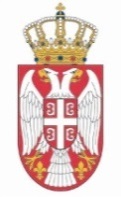 REPUBLIKA SRBIJA NARODNA SKUPŠTINAOdbor za kontrolu službi bezbednosti22 Broj 06-2/280-1715. decembar 2017. godineB e o g r a dZ A P I S N I K14. SEDNICE ODBORA ZA KONTROLU SLUŽBI BEZBEDNOSTI, ODRŽANE 8. DECEMBRA 2017. GODINE	Sednica je počela u 12,05 časova.	Sednici je predsedavao mr Igor Bečić, predsednik Odbora.Sednici su prisustvovali članovi Odbora: Dragan Šormaz, Marija Obradović, Vladimir Đukanović, Meho Omerović, Radoslav Milojičić (napustio sednicu tokom diskusije o prvoj tački dnevnog reda) i Saša Radulović (pristigao tokom rasprave o prvoj tački dnevnog reda).Sednici je prisustvovao i Vladan Zagrađanin, zamenik Dušana Bajatovića.	Sednici su prisustvovali i zamenici prisutnih članova Odbora: Zvonimir Đokić, zamenik Vladimira Đukanovića, Branislav Mihajlović, zamenik Saše Radulovića i prof. dr Zoran Dragišić, zamenik Marije Obradović (pristigao tokom rasprave o prvoj tački dnevnog reda).	Sednici nisu prisustvovali članovi Odbora: Dušan Bajatović i prof. dr Vojislav Šešelj.Osim narodnih poslanika, sednici su prisustvovali Miroslav Panić, savetnik direktora Bezbednosno-informativne agencije, poverenik  predlagača zakona i Milica Ćatić, vršilac dužnosti sekretara Ministarstva unutrašnjih poslova.Na početku sednice, predsednik Odbora mr Igor Bečić je u skladu sa članom 72. stav 2. Poslovnika Narodne skupštine obavestio članove Odbora da je sednica sazvana u roku kraćem od roka koji je predviđen Poslovnikom, s obzirom na potrebu da Odbor blagovremeno razmotri u načelu Predlog zakona koji se očekuje na dnevnom redu sednice Narodne skupštine.	Na predlog predsednika, Odbor je većinom glasova (pet za, jedan protiv, jedan nije glasao) usvojio sledeći:D n e v n i  r e d	1. Razmatranje Predloga zakona o izmenama i dopunama Zakona o Bezbednosno-informativnoj agenciji, koji je podnela Vlada, u načelu   (03 Broj 011-2315/17 od 29. avgusta 2017. godine);2.  R a z n o.Pre prelaska na prvu tačku dnevnog reda, mr Igor Bečić, predsednik Odbora, podsetio je prisutne da u skladu sa članom 75. Poslovnika Narodne skupštine, član Odbora ima prava da u okviru načelnog pretresa govori ukupno do deset minuta, kao i da je materijal za tačku 1. predloženog dnevnog reda narodnim poslanicima dostavljen pismom generalnog sekretara Narodne skupštine broj 118 od 30. avgusta 2017. godine.Prva tačka dnevnog reda - Razmatranje Predloga zakona o izmenama i dopunama Zakona o Bezbednosno-informativnoj agenciji, koji je podnela Vlada, u načelu.Uvodne napomene o Predlogu zakona o izmenama i dopunama Zakona o Bezbednosno-informativnoj agenciji izneo je poverenik  predlagača zakona Miroslav Panić, savetnik direktora Bezbednosno-informativne agencije.U diskusiji su učestvovali članovi Odbora: mr Igor Bečić, Dragan Šormaz, Marija Obradović, Vladimir Đukanović, Meho Omerović, Radoslav Milojičić i Saša Radulović kao i prof. dr Zoran Dragišić, zamenik Marije Obradović.U diskusiji je učestvovao i Miroslav Panić, savetnik direktora Bezbednosno-informativne agencije, poverenik  predlagača zakona.Radoslav Milojičić, član Odbora, izrazio je negativan stav u vezi sa predloženim izmenama i dopunama Zakona o Bezbednosno-informativnoj agenciji. S tim u vezi, istakao je da Direktor Agencije dobija široka diskreciona ovlašćenja, čime se stvara mogućnost za potencijalne zloupotrebe, nakon čega je napustio sednicu Odbora.Tokom diskusije, članovi Odbora ocenili su da se predložene izmene i dopune Zakona o Bezbednosno-informativnoj agenciji tiču isključivo radnopravnog statusa pripadnika Agencije i  usmerene su isključivo na usklađivanje sa važećim zakonima. Istaknuto je da zbog specifičnosti poslova i zadataka koje pripadnici Bezbednosno-informativne agencije obavljaju, postoji potreba da se Agencija uredi na drugačiji način u odnosu na druge organe državne uprave. S tim u vezi, raspisivanje javnog konkursa za zasnivanje radnog odnosa u Agenciji predstavljalo bi dekonspiraciju sistematizovanih radnih mesta u Agenciji, koja uživaju poseban zaštitni režim. Naročito je istaknuto da članovi Odbora imaju pravo da vršeći nadzor nad zakonitošću rada službi bezbednosti prisustvuju Velikoj komisiji, koja u postupku zasnivanja radnog odnosa u Bezbednosno-informativnoj agenciji, ocenjuje stručnost kandidata.Član Odbora, Saša Radulović postavio je pitanje na koji će način odredba člana 3. Predloga Zakona a koja propisuje da za popunjavanje radnih mesta u Agenciji nije obavezan konkurs, poboljšati rad Bezbednosno-informativne agencije kao i na koji način će građani moći da konkurišu za rad u Agenciji s obzirom da nemaju informacije o upražnjenim radnim mestima.Na iznete primedbe i pitanja članova Odbora odgovor je dao Miroslav Panić, savetnik direktora Bezbednosno-informativne agencije. Ukazao je da su izmenama i dopunama Zakona o policiji na nov način uređeni prava, dužnosti i odgovornosti po osnovu rada. Uzimajući u obzir da se na pripadnike Bezbednosno-informativne agencije primenjuju propisi koji važe za radnike ministarstva nadležnog za unutrašnje poslove, neophodno je navedenu materiju propisati u Zakonu o Bezbednosno-informativnoj agenciji, čime bi se uvažila njena specifična priroda i izbegla pravna nesigurnost. U vezi sa primedbama koje je izneo Radoslav Milojičić, član Odbora, istakao je da u svakom državnom organu o zasnivanju radnog odnosa, rešenjem kao pojedinačnim pravnim aktom, odlučuje rukovodilac tog organa kao i da prema važećem Zakonu o državnoj upravi svaki državni organ donosi akt o unutrašnjem uređenju i sistematizaciji, na osnovu odluke rukovodioca nakon što prethodno pribavi saglasnost Vlade. Takođe, ukazao je  da u članu 3. Predloga zakona o izmenama i dopunama Zakona o Bezbednosno-informativnoj agenciji a koji se odnosi na dodavanje člana 20v, nije propisano da Bezbednosno-informativna agencija ima pravo da ne poštuje pravosnažnu sudsku presudu i ne vrati u radni odnos pripadnika koji je pred nadležnim sudom dobio pravosnažnu presudu. Ključni momenat u tom postupku predstavlja bezbednosna provera navedenog lica kao i njegova saglasnost za prikupljanje podataka radi bezbednosne provere s obzirom da u međuvremenu može doći do drastičnih promena u držanju, u činjenicama u životu tog lica, koje definitivno predstavljaju neprihvatljiv bezbednosni rizik da bude raspoređen na radno mesto za koje se prema. Na pitanje koje se odnosi na obaveznost javnog konkursa za prijem u radni odnos, istakao je da Bezbednosno-informativna agencija nema obavezu da objavljuje javni konkurs, zbog specifične prirode poslova Agencije a naročito imajući u vidu da se prilikom raspisivanja javnog konkursa moraju navesti članovi iz akta o unutrašnjem uređenju sistematizacije, redni broj, pun naziv radnog mesta, opis poslova na tom radnom mestu kako bi taj konkurs ispunjavao sve uslove da bi se smatrao konkursom za zasnivanje radnog odnosa. Naročito je istakao da Bezbednosno-informativna agencija, preko sredstava javnog informisanja, povremeno oglašava potrebe za određenim profilom kadrova i na taj način daje mogućnost zainteresovanim građanima da postanu pripadnici Agencije.Odbor je, u skladu sa članom 155. stav 2. Poslovnika Narodne skupštine, većinom glasova (šest „za“, jedan „nije glasao“) odlučio da predloži Narodnoj skupštini da prihvati Predlog zakona o izmenama i dopunama Zakona o Bezbednosno-informativnoj agenciji, koji je podnela Vlada (03 Broj 011-2315/17 od 29. avgusta 2017. godine), u načelu.Za izvestioca Odbora na sednici Narodne skupštine određen je većinom glasova (šest „za“, jedan „nije glasao“) predsednik Odbora, mr Igor Bečić.Druga tačka dnevnog reda - Razno.U okviru ove tačke dnevnog reda nije bilo diskusije.Sednica je završena u 13,00 časova.	Prepis tonskog snimka sednice sastavni je deo ovog zapisnika.SEKRETAR ODBORA                                   PREDSEDNIK ODBORAmr Katarina Terzić                                        mr Igor Bečić